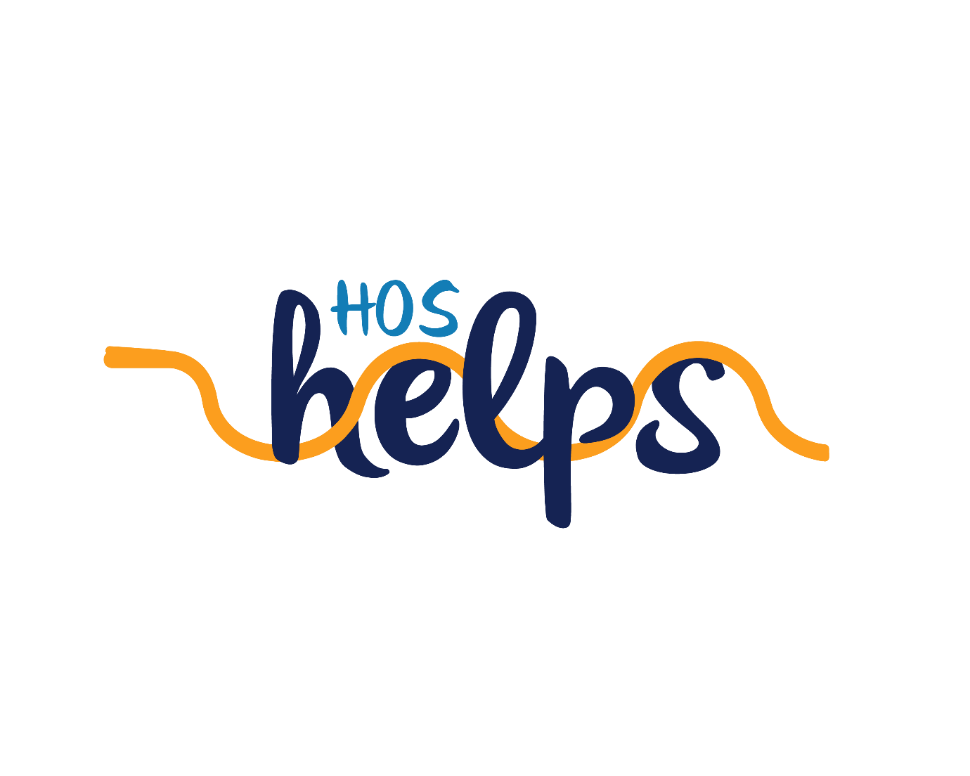 Please return the form to info@housingoptionsscotland.org.ukName(s) of householdDate(s) of BirthAddressPhone numberEmailHousing Officer (if known)Date of referralReason for referral